В 2020 году высокотехнологичная медицинская помощь была оказана 2 тысячам жителей Орловской области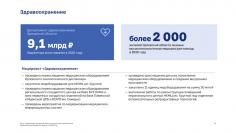 Об этом сообщил Губернатор Орловской области Андрей Клычков в своем отчете о деятельности регионального Правительства за 2020 год.Высокотехнологичная медицинская помощь оказана 2-м тысячам жителей Орловской области, в том числе в региональных медицинских организациях – 1987 пациентам.Департаменту здравоохранения Орловской области на 2020 год были доведены бюджетные ассигнования в объеме 9,1 млрд рублей, что на 6,5 млрд рублей больше предусмотренных бюджетных ассигнований на 2019 год.Значительные результаты получены в рамках реализации региональных проектов нацпроекта «Здравоохранение».Проведено переоснащение медицинским оборудованием Орловского онкологического диспансера (закуплено 24 единицы медоборудования, в том числе дорогостоящий ускорительный комплекс (148,9 млн рублей) и мультиспиральный компьютерный томограф (63,7 млн рублей). Для нужд Научно-клинического многопрофильного центра им. Круглой закуплено медоборудование на общую сумму более 353 млн рублей.Проведено переоснащение медицинским оборудованием регионального сосудистого центра на базе областной клинической больницы и трех первичных сосудистых отделений на базе Ливенской и Мценской ЦРБ и Больницы скорой медицинской помощи им. Семашко (закуплено 19 единиц медоборудования, в том числе 2 дорогостоящих томографа стоимостью 90 млн. рублей) за счет средств федерального бюджета на общую сумму 126,6 млн рублей. Закуплены лекарственные препараты на общую сумму 102,5 млн рублей.Проведены мероприятия по модернизации медицинских информационных систем на сумму почти 394 млн рублей.В рамках Программы развития детского здравоохранения» проведено дооснащение детских поликлиник медицинским оборудованием и создание внутренних пространств на сумму 57,3 млн рублей.Закуплено 11 единиц медоборудования на сумму 30 млн рублей.Выполнены работы по реконструкции помещений перинатального центра  Научно-клинического многопрофильного центра им. Круглой под отделение вспомогательных репродуктивных технологий.Продолжилось развитие системы оказания первичной медико-санитарной помощи - на эти цели направлены средства федерального бюджета в объеме 171,1 млн рублей, а также средства областного бюджета на общую сумму 22,7 млн рублей.Введено в эксплуатацию 43 модульных фельдшерско-акушерских пункта, а также одна модульная врачебная амбулатория.В 2020 году парк автомобилей скорой медицинской помощи государственной системы здравоохранения Орловской области пополнился 31 автомобилем. Всего за последние 3 года регион получил 82 автомобиля скорой помощи.На сегодня в Орловской области нет населенных пунктов недоступных для оказания скорой медицинской помощи.Распоряжением Правительства области утверждена региональная программа «Модернизация первичного звена здравоохранения Орловской области», в рамках которой в течение 2021-2025 годов предусмотрено новое строительство и капитальный ремонт объектов учреждений здравоохранения, оснащение автомобильным транспортом медицинских организаций, оказывающих первичную медико-санитарную помощь населению.